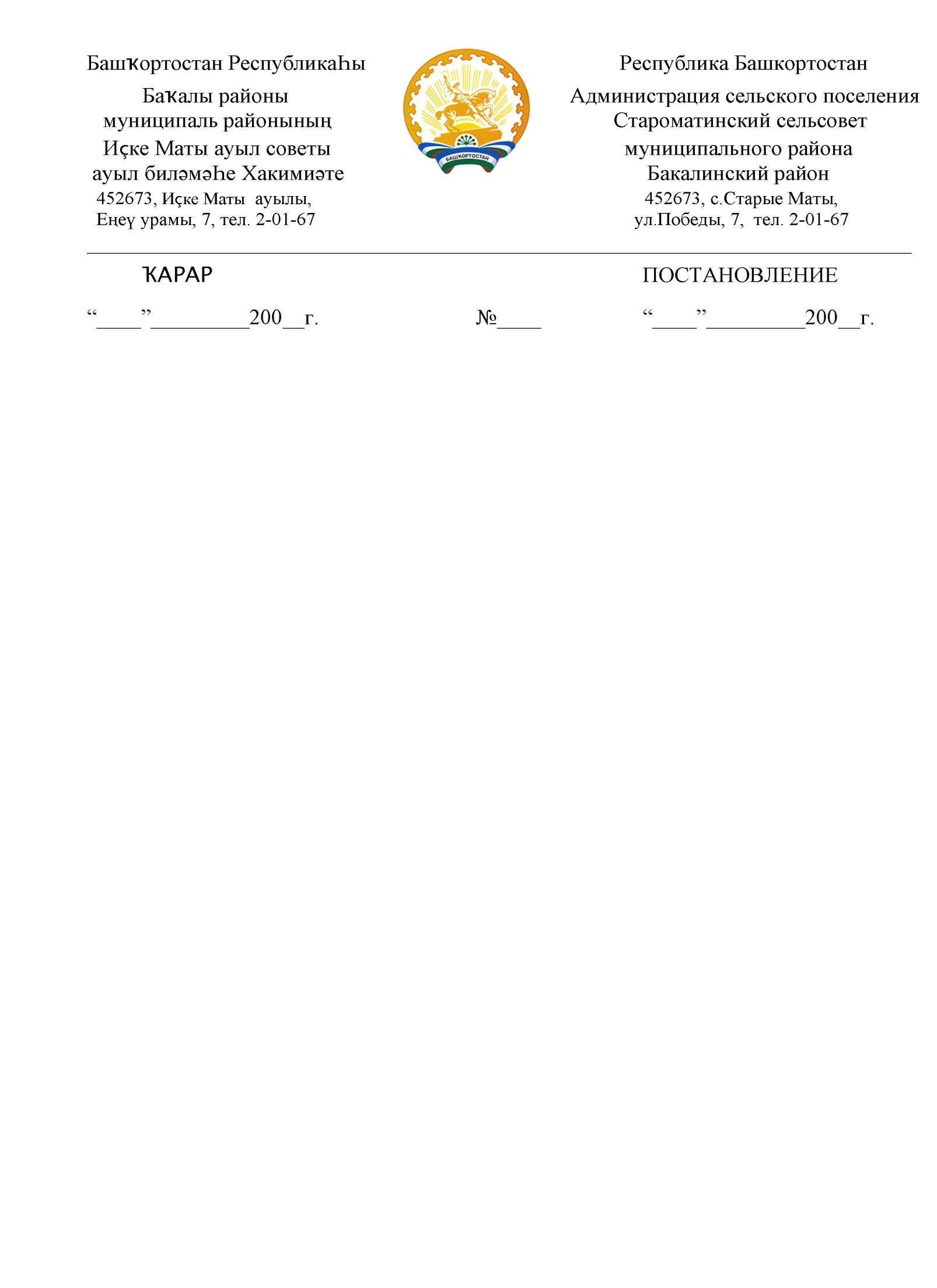 Об утверждении порядка осуществления администрациейсельского поселения Староматинский сельсовет муниципальногорайона Бакалинский район Республики Башкортостан бюджетныхполномочий главных администраторов доходов бюджетовбюджетной системы Российской Федерации	В соответствии с положением Бюджетного кодекса Российской Федерации,  п о с т а н о в л я ю:1. Наделить полномочиями главных администраторов доходов бюджетов бюджетной системы Российской Федерации администрацию сельского поселения Староматинский сельсовет муниципального района Бакалинский район Республики Башкортостан и закрепить за ним доходы бюджетов бюджетной системы Российской Федерации согласно приложению № 1 к настоящему постановлению.2. Утвердить перечень кодов подвидов доходов по видам доходов, главными администраторами которых являются органы местного самоуправления  сельского поселения  Староматинский сельсовет муниципального района  Бакалинский район Республики Башкортостан согласно приложению № 2 к настоящему постановлению.3. Утвердить порядок осуществления администрацией сельского поселения Староматинский сельсовет муниципального района Бакалинский район Республики Башкортостан бюджетных полномочий главных администраторов доходов бюджетов бюджетной системы Российской Федерации согласно приложению № 3 к настоящему постановлению.4. Признать утратившим силу Постановление администрации от 26 декабря 2017 года № 52 «Об утверждении порядка осуществления администрацией сельского поселения Староматинский сельсовет муниципального района Бакалинский район Республики Башкортостан бюджетных полномочий главных администраторов доходов бюджетов бюджетной системы Российской Федерации» со всеми внесенными изменениями и дополнениями.5. Контроль за исполнением настоящего постановления оставляю за собой.6. Настоящее постановление вступает в силу с 1 января 2019 года.Глава сельского поселенияСтароматинский сельсоветмуниципального районаБакалинский район Республики Башкортостан		                                            Т.В.Кудряшова			                             Приложение № 1 к постановлению администрации сельского поселения Староматинский сельсовет муниципального района Бакалинский район Республики Башкортостан от 25.12.2018 года№ 58Перечень главных администраторов доходов бюджетов бюджетной системы Российской Федерации – органов местного самоуправления муниципального района Бакалинский район Республики Башкортостан Приложение № 2к постановлению администрации сельского поселения Староматинский сельсовет муниципального района Бакалинский район Республики Башкортостан от 25.12.2018 года №58Переченькодов подвидов доходов по видам доходов, главным администраторомкоторого является администрация сельского поселения Староматинский сельсовет муниципального района Бакалинский район Республики БашкортостанВ целях упорядочения платежей, поступающих от предоставления субсидий, субвенций и иных межбюджетных трансфертов, имеющих целевое назначение, в рамках первого - четвертого знаков подвида доходов классификации доходов бюджетов по видам доходов:000  1 08 04020 01 0000 110  «Государственная пошлина за совершение нотариальных действий должностными лицами органов местного самоуправления, уполномоченными в соответствии с законодательными актами Российской Федерации на совершение нотариальных действий» установить следующую структуру кода подвида доходов:       000 2 02 20216 10 0000 150 «Субсидии бюджетам сельских поселений на осуществление дорожной деятельности в отношении автомобильных дорог общего пользования, а также капитального ремонта и ремонта дворовых территорий многоквартирных домов, проездов к дворовым территориям многоквартирных домов населенных пунктов» установить следующую структуру кода подвида доходов:000 2 02 29999 10 0000 150 «Прочие субсидии бюджетам сельских поселений» установить следующую структуру кода подвида доходов:000 2 02 49999 10 0000 150 «Прочие межбюджетные трансферты, передаваемые бюджетам сельских поселений» установить следующую структуру кода подвида доходов:000 2 07 05030 10 0000 150 «Прочие безвозмездные поступления в бюджеты сельских поселений»» установить коды подвида доходов:Приложение № 3к постановлению администрации сельского поселения Камышлытамакский сельсовет муниципального района Бакалинский район Республики Башкортостан от 25.12.2018 года № 58Порядок осуществления администрацией сельского поселения Староматинский сельсовет муниципального района Бакалинский район Республики Башкортостан бюджетных полномочий главных администраторов доходов бюджетов бюджетной системы Российской Федерации1. Главный администратор доходов бюджета – определенный решением о бюджете орган местного самоуправления сельского поселения Староматинский сельсовет муниципального района Бакалинский район Республики Башкортостан, имеющий в своем ведении администраторов доходов бюджета и (или) являющийся администратором доходов бюджета.2. Главные администраторы доходов бюджетов бюджетной системы Российской Федерации, являющиеся органами местного самоуправления сельского поселения Староматинский сельсовет муниципального района Бакалинский район Республики Башкортостан, не имеющие в своем ведении администраторов доходов бюджетов бюджетной системы Российской Федерации, осуществляют бюджетные полномочия главного администратора и администратора доходов бюджетов бюджетной системы Российской Федерации в следующем порядке:а) принимают правовые акты о порядке администрирования доходов бюджетов бюджетной системы Российской Федерации в соответствии с законодательством;б) организуют работу по осуществлению бюджетных полномочий главного администратора и администратора доходов бюджетов бюджетной системы Российской Федерации, установленных Бюджетным кодексом Российской Федерации и принимаемыми в соответствии с ним нормативными правовыми актами, регулирующими бюджетные право25 декабрь 2018 й.№ 5825 декабря .Код бюджетной классификации Российской ФедерацииКод бюджетной классификации Российской ФедерацииНаименование главного администратора доходов бюджетов бюджетной системы Российской Федерацииглавного администраторадоходов бюджетов бюджетной системы Российской ФедерацииНаименование главного администратора доходов бюджетов бюджетной системы Российской Федерации123791Администрация сельского поселения Староматинский сельсовет муниципального района Бакалинский район Республики Башкортостан7911 08 04020 01 1000 110Государственная пошлина за совершение нотариальных действий должностными лицами органов местного самоуправления, уполномоченными в соответствии с законодательными актами Российской Федерации на совершение нотариальных действий (сумма платежа (перерасчеты, недоимка и задолженность по соответствующему платежу, в том числе по отмененному))7911 08 04020 01 4000 110Государственная пошлина за совершение нотариальных действий должностными лицами органов местного самоуправления, уполномоченными в соответствии с законодательными актами Российской Федерации на совершение нотариальных действий (прочие поступления)7911 13 01995 10 0000 130Прочие доходы от оказания платных услуг (работ) получателями средств бюджетов сельских поселений7911 13 02065 10 0000 130Доходы, поступающие в порядке возмещения расходов, понесенных в связи с эксплуатацией имущества сельских поселений7911 13 02995 10 0000 130Прочие доходы от компенсации затрат бюджетов сельских поселений7911 16 23051 10 0000 140Доходы от возмещения ущерба при возникновении страховых случаев по обязательному страхованию гражданской ответственности, когда выгодоприобретателями выступают получатели средств бюджетов сельских поселений7911 16 23052 10 0000 140Доходы от возмещения ущерба при возникновении иных страховых случаев, когда выгодоприобретателями выступают получатели средств бюджетов сельских поселений7911 16 90050 10 0000 140Прочие поступления от денежных взысканий (штрафов) и иных сумм в возмещение ущерба, зачисляемые в бюджеты сельских поселений7911 17 01050 10 0000 180Невыясненные поступления, зачисляемые в бюджеты сельских поселений7911 17 05050 10 0000 180Прочие неналоговые доходы бюджетов сельских поселений7912 02 15001 10 0000 150Дотации бюджетам сельских поселений на выравнивание бюджетной обеспеченности7912 02 15002 10 0000 150Дотации бюджетам сельских поселений на поддержку мер по обеспечению сбалансированности бюджетов7912 02 20216 10 7216 150Субсидии бюджетам сельских поселений на осуществление дорожной деятельности в отношении автомобильных дорог общего пользования, а также капитального ремонта и ремонта дворовых территорий многоквартирных домов, проездов к дворовым территориям многоквартирных домов населенных пунктов (субсидии на софинансирование расходов по содержанию, ремонту, капитальному ремонту, строительству и реконструкции автомобильных дорог общего пользования местного значения)791 2 02 25555 10 0000 150Субсидии бюджетам сельских поселений на поддержку государственных программ субъектов Российской Федерации и муниципальных программ формирования современной городской среды7912 02 29998 10 0000 150Субсидия бюджетам сельских поселений на финансовое обеспечение отдельных полномочий7912 02 29999 10 7237150Прочие субсидии бюджетам сельских поселений (субсидии на премирование победителей республиканского конкурса «Самое благоустроенное городское (сельское) поселение Республики Башкортостан»)791 2 02 29999 10 7247150Прочие субсидии бюджетам сельских поселений (субсидии на софинансирование проектов развития общественной инфраструктуры, основанных на местных инициативах)7912 02 35118 10 0000 150Субвенции бюджетам сельских поселений на осуществление первичного воинского учета на территориях, где отсутствуют военные комиссариаты7912 02 40014 10 0000 150Межбюджетные трансферты, передаваемые бюджетам сельских поселений из бюджетов муниципальных районов на осуществление части полномочий по решению вопросов местного значения в соответствии с заключенными соглашениями7912 02 49999 10 5555 150Прочие межбюджетные трансферты, передаваемые бюджетам сельских поселений (иные межбюджетные трансферты на поддержку государственных программ субъектов Российской Федерации и муниципальных программ формирования современной городской среды)7912 02 49999 10 7404 150Прочие межбюджетные трансферты, передаваемые бюджетам сельских поселений (иные межбюджетные трансферты на финансирование мероприятий по благоустройству территорий населенных пунктов, коммунальному хозяйству, обеспечению мер пожарной безопасности и осуществлению дорожной деятельности в границах сельских поселений)791202 49999 10 7408 150Прочие межбюджетные трансферты, передаваемые бюджетам сельских поселений (иные межбюджетные трансферты на премирование муниципальных образований Республики Башкортостан по итогам конкурса Лучшее муниципальное образование Республики Башкортостан)7912 02 90054 10 0000 150Прочие безвозмездные поступления в бюджеты сельских поселений от бюджетов муниципальных районов7912 07 05030 10 6100 150Прочие безвозмездные поступления в бюджеты сельских поселений (прочие поступления)7912 07 05030 10 6200 150Прочие безвозмездные поступления в бюджеты сельских поселений (поступления в бюджеты поселений от физических лиц на финансовое обеспечение реализации проектов развития общественной инфраструктуры, основанных на местных инициативах)7912 07 05030 10 6300 150Прочие безвозмездные поступления в бюджеты сельских поселений (поступления в бюджеты поселений от юридических лиц на финансовое обеспечение реализации проектов развития общественной инфраструктуры, основанных на местных инициативах)7912 08 05000 10 0000 150Перечисления из бюджетов сельских поселений (в бюджеты поселений) для осуществления возврата (зачета) излишне уплаченных или излишне взысканных сумм налогов, сборов и иных платежей, а также сумм процентов за несвоевременное осуществление такого возврата и процентов, начисленных на излишне взысканные суммы7912 18 05010 10 0000 150Доходы бюджетов сельских поселений от возврата бюджетными учреждениями остатков субсидий прошлых лет7912 18 05020 10 0000 150Доходы бюджетов сельских поселений от возврата автономными учреждениями остатков субсидий прошлых лет7912 18 05030 10 0000 150Доходы бюджетов сельских поселений от возврата иными организациями остатков субсидий прошлых лет7912 18 60010 10 0000 150Доходы бюджетов сельских поселений от возврата остатков субсидий, субвенций и иных межбюджетных трансфертов, имеющих целевое назначение, прошлых лет из бюджетов муниципальных районов7912 18 05030 10 0000 150Доходы бюджетов сельских поселений от возврата иными организациями остатков субсидий прошлых лет7912 19 60010 10 0000 150Возврат прочих остатков субсидий, субвенций и иных межбюджетных трансфертов, имеющих целевое назначение, прошлых лет из бюджетов сельских поселений1000 110 сумма платежа (перерасчеты, недоимка и задолженность по соответствующему платежу, в том числе по отмененному)4000 110прочие поступления7216 150Субсидии на софинансирование расходов по содержанию, ремонту, капитальному ремонту, строительству и реконструкции автомобильных дорог общего пользования местного значения7237 150Субсидии на премирование победителей республиканского конкурса «Самое благоустроенное городское (сельское) поселение Республики Башкортостан»7247 150Субсидии на софинансирование проектов развития общественной инфраструктуры, основанных на местных инициативах7404 1506100 150Прочие поступления6200 150Поступления в бюджеты поселений от физических лиц на финансовое обеспечение реализации проектов развития общественной инфраструктуры, основанных на местных инициативах6300 150Поступления в бюджеты поселений от юридических лиц на финансовое обеспечение реализации проектов развития общественной инфраструктуры, основанных на местных инициативах